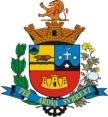 PROCESSO SELETIVO 002/2015PROCESSO SELETIVO 002/2015PROCESSO SELETIVO 002/2015PROCESSO SELETIVO 002/2015PROCESSO SELETIVO 002/2015CLASSIFICAÇÃO FINALCLASSIFICAÇÃO FINALCLASSIFICAÇÃO FINALCLASSIFICAÇÃO FINALCLASSIFICAÇÃO FINALPROFESSOR EDUCAÇÃO INFANTIL- SUBSTITUTOPROFESSOR EDUCAÇÃO INFANTIL- SUBSTITUTOPROFESSOR EDUCAÇÃO INFANTIL- SUBSTITUTOPROFESSOR EDUCAÇÃO INFANTIL- SUBSTITUTOPROFESSOR EDUCAÇÃO INFANTIL- SUBSTITUTOCLASSINSCRNTNOMERG113286Raquel Pantojo de Camargo12.807.296-922286Alessandra Cristina de Lima33.601.949-x313385Maíra Luciane França46.010.593-04882Flaviana Rodrigues Bechepeche27.534.781-35382Gisele Aparecida Marques Quevedo32.790.945-663879Ilka Helena Benini18.283.776-2712079Gisele de Campos Rosa34.596.268-08979Quésia Ribeiro Silva40.052.398-x912479Thaisa Carolina Pereira41.210.160-9106077Elisane Alves Cordeiro23.580.068-51112677Maria Madalena de Campos Moraes Bragutte41.211.058-1125576Gabriel Miranda de Faria24.397.276-3136374,5Michele Paixão de Luna46.978.814-814774Valdinéa de Barros Oliveira Santos24.431.752-51512174Patrícia Aparecida de Almeida Correa43.405.203-6163074Ingrid Pereira Briguenti47.399.491-4175272Ana Lúcia de Fátima Oliveira24.431.509-71811571Graziela Aparecida Rodrigues Santos45.166.061-4191069Neli Maria Rosa9.720.522-9203269Bruna Ferraz Casemiro de Lima46.217.706-32112968Pérola Barros Vieira Lopes56.182.685-7224268Agnéia Aparecida da Silva27.514.314-42311268Aline Maria Mendes Kikunaga33.417.709-1247868Daniela Ávila Aguiar Portela48.736.457-02513166Paola Natália Ribeiro Pedro Camargo48.333.633-62616265Letícia Aparecida de Camargo Paques48.993.282-4278563Silvana Bicudo Bueno de Almeida21.814.442287663Dilea Lilian Silveira Nogueira42.752.471-42913962Maria de Lurdes Marques de Camargo9.720.490-0307360Stela Soares Barboza Cardoso1.195.718313360Vinícius Severo33.660.749-0328060Taís Enir Ferrante45.760.172-33316660Lia Daros Manes49.022.348-53415858Zilda Maria dos Santos Stephanuto32.504.119-23517358Adriana Marques Gonçalves35.058.656-1367558Lucilene Oliveira Pires da Silva34.748.414-13715258Kataline Federice Soares40.764.635-83810158Rebeca Vitória de Campos Maciel48.382.890-7394957Cristiane Apaerecida Cavalcante Polubotco29.431.910-44013055Marcia Cristina de Camargo25.527.631-x419554Monica Antunes da Silva20.155.481-1421354Gisele Cardoso Vieira Lencione40.781.119-94312252Valéria Paulo dos Santos Saram26.571.403-54410951Rodrigo Soares de Campos32.158.636-04510351Fabiane de Campos Moraes Almeida33.153.882-9469950Silvana Rossi Camargo16.794.638-9475650Monique Karolyne de Oliveira48.527.417-6PROFESSOR EDUCAÇÃO BASICA II- SUBSTITUTOPROFESSOR EDUCAÇÃO BASICA II- SUBSTITUTOPROFESSOR EDUCAÇÃO BASICA II- SUBSTITUTOPROFESSOR EDUCAÇÃO BASICA II- SUBSTITUTOPROFESSOR EDUCAÇÃO BASICA II- SUBSTITUTOCLASSINSCRNTNOMERG111889MARCOS DAVI RODRIGUES JUNIOR46.201.002-822189JENYFFER VALQUIRIA LISBOA COELHO48.356.788-7311188ANA CELIA MIRANDA14.442.534-8411688RENATA BASTOS DE SOUZA43.720.594-0510885MARIA LUIZA ARENA11.902.2806485ARIANE CELINA DE LIMA17.793.173-579883SERGIO FRANCISCO PAULINO12.455.18787182SILMARA REGINA MACHADO COSTA41.210.925-699080NILTON JOSE DE SOUZA16.758.158-2108179MARIA CELINA VIEIRA24.935.784-7116879JAQUELINE APARECIDA DE QUEIROZ28.935.049-91216479REGINA APARECIDA CAMARGO24.431.841-4131179JUANITA DE MOURA40.505.453-11416577ANA PAULA DE OLIVEIRA RAMOS45.214.489-9154477REINALDO ARRUDA MORAES BERTANHA45.851.766-5165176APARECIDA DE FATIMA BRANCO BONINI20.986.609-3175376ELAINE APARECIDA DA SILVA ROCHA24.431.474-31814676HELOISA MEIER CHEGAN ALEIXO29.432.438-01912376FRANCIELE PINTO DE CAMPOS48.167.575-9204674JOSE CARLOS PEREIRA DE ANDRADE18.670.897-X218774XENIA MARIA OLIVETI DOS SANTOS18.125.838-9224574GILZA DA MORA SILVA ANDRADE39.033.524-12318274JULIANA ROSA DE OLIVEIRA45.153.274-02415974BRUNA LEONARDO DOS SANTOS47.037.026-92511774ELIERSON DA SILVA SOARES47.226.962-8263774PRISCILA DE MIRANDA  NASCIMENTO47.414.503-7274373MARIA JULIA HAJJE9.067.509287773CARLA MARIA LEITE DE FREITAS21.599.198-9295973MARILIA DA SILVA FRANCO47.989.910-13017071TANIA VITORINO GRAZINA DA SILVA10.450.426-2318871SILVANA APARECIDA A. CHICONE27.414.636-8329371ANDERSON DE GODOI CARLOS22.627.594-2332371JESSICA PRISCILA PEIXOTO48.071.090-93411969MARIA CRISTINA VIEIRA DE CAMPOS26.367.865-93510768MARIA CRISTINA VIEIRA POSSARI12.682.6393612868GILMAR RODRIGUES GONÇALVES32.977.556-X377968DANILO VIEIRA42.752.119-13810266ANA VALERIA CAMPOS DE ALMEIDA PEREIRA14.441.8323914366SORAYA TRISTAO THIBES18.107.706-14014866SANDRA AP. ROSENDO DE ALMEIDA20.695.866419166MANOEL CARLOS RODRIGUES22.455.944-84210466KETLIN THAIS CAMPOS PANTOJO48.770.282-7432965GENILDA MOISES DOS SANTOS SILVA DE MORAES21.971.899442665LUIS FERNANDO SOARES46.248.339-3454064LILIANA FERNANDES VIEIRA22.849.394-8468264EMERSON ULISSES ALVES32.790.553-0476764Camila Vieira de Paula46.131.076-4485063SUSANA DE OLIVEIRA CORREA11.241.562-34913663ELOA FERNANDA DA SILVA SPERANDIO49.081.193-05013463FERNANDA KELLY ROSA MOREIRA49.202.311-65115361EULYDES GRAZIELLY SERI35.354.713-X52561RENAN ROSA DOS SANTOS37.699.021-153660REINALDO VIEIRA DE MENDONÇA15.513.837-6541660DEBORA ROSA DE OLIVEIRA26.775.081-X559760GERSON LUIS ALMEIDA MACHADO20.426.678-65615460RITA MILENE DE OLIVEIRA NICOLA34.181.682-65712760PRISCILA RIBEIRO DO ESPIRITO SANTO43.068.995-05811359ARIANE RODRIGUES DA ROSA42.752.350-35918157SANTA HELENA ZANIM MIZUMOTO22.501.305-8604157LEILA FERNANDES VIEIRA DA SILVA20.425.020-16117457REGINA CORREA CARNEIRO44.621.087-0623955LUCINETE FERREIRA CAMPOS16.997.881-3633655ALEXANDRA SOUZA DA SILVA21.598.701-96417155FABIANA JUNQUEIRA43.720.421-2655855FILIPE BRIZACO DE ALMEIDA48.234.769-7661553CRISTINA LEME DOMINGUES32.937.785-1PROFESSOR EDUCAÇÃO BASICA I- SUBSTITUTOPROFESSOR EDUCAÇÃO BASICA I- SUBSTITUTOPROFESSOR EDUCAÇÃO BASICA I- SUBSTITUTOPROFESSOR EDUCAÇÃO BASICA I- SUBSTITUTOPROFESSOR EDUCAÇÃO BASICA I- SUBSTITUTOCLASSINSCRNTNOMERG15488Maria Roberta Monteiro Gomes Rodrigues13.207.691-322088Renata Marconi de Oliveira Barros28.045.096-532785Esli Mistieri35.352.624-1411080Adriana Aparecida Gomes de Oliveira19.437.743-x54879Ana Lúcia Masini13.678.55869279Regina Aparecida de Oliveira Roseiro16.284.460-873479Vera Lúcia Germano15.495.346-582579Melina Ghiraldi Silveira dos Santos34.475.041-3914479Imna de Mendonça Souza Ávila48.070.651-71010077Alessandra da Silva Vieira27.920.159-x1112577Ana Paula Rodrigues45.333.632-21216877André Luiz Silva de Proença50.273.956-3137274Eliane de Oliveira Alves14.414.065-2141971Valdirene de Moraes Leite33.239.449-91515069Simone Bergami de Oliveira17.288.423-8165769Silvana Francisca Barbosa da Mata34.337.614-3173568Célia Guimarães de Miranda22.752.356-8186166Vilma Aparecida Lopes Oliveira21.497.5251917566Patrícia Azevedo Marques43.971.866-1207066Rosangela Pinheiro de Camargo45.479.151-32111466Débora Eduarda Camargo Martins41.210.344-82213865Sueli Montanher18.324.907236565Daniela Paes Chaves25.812.122-12417662João Henrique Sobral32.936.606-32515160Adjane Gonçalves Fiúza Hoffmann34.409.909-x266959Siradeis Apolinário15.749.503-62717758Neuzi Ferreira Costa de Carvalho10.302.378-12818058Beatriz Dionísio dos Santos40.502.637-7294757Ana Francisca Ribeiro Machado9.934.047-1308957Márcia Martins de Oliveira30.425.365-03117854Solange Matos de Barros13.409.8723210552Letícia Camargo de Campos45.800.013-93314751Benedita Aparecida Rosa12455083-6Tatui, 03 de Fevereiro de 2015Tatui, 03 de Fevereiro de 2015Tatui, 03 de Fevereiro de 2015Tatui, 03 de Fevereiro de 2015Tatui, 03 de Fevereiro de 2015José Manoel Correa CoelhoJosé Manoel Correa CoelhoJosé Manoel Correa CoelhoJosé Manoel Correa CoelhoJosé Manoel Correa CoelhoPrefeito MunicipalPrefeito MunicipalPrefeito MunicipalPrefeito MunicipalPrefeito Municipal